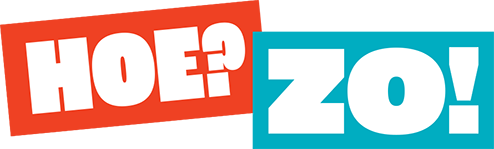 Socials bij posterbeelden - pakket 3: Zo doe je meeBij gebruik van beelden zonder internetadres onderin, vermeld de url vanhoenaarzo.nl in je tekst.Teksten zijn te gebruiken voor LinkedIn, Twitter, Facebook en Instagram.Pas de tekst aan naar eigen inzicht. Je kunt verwijzen naar een eigen landingspagina of activiteiten. 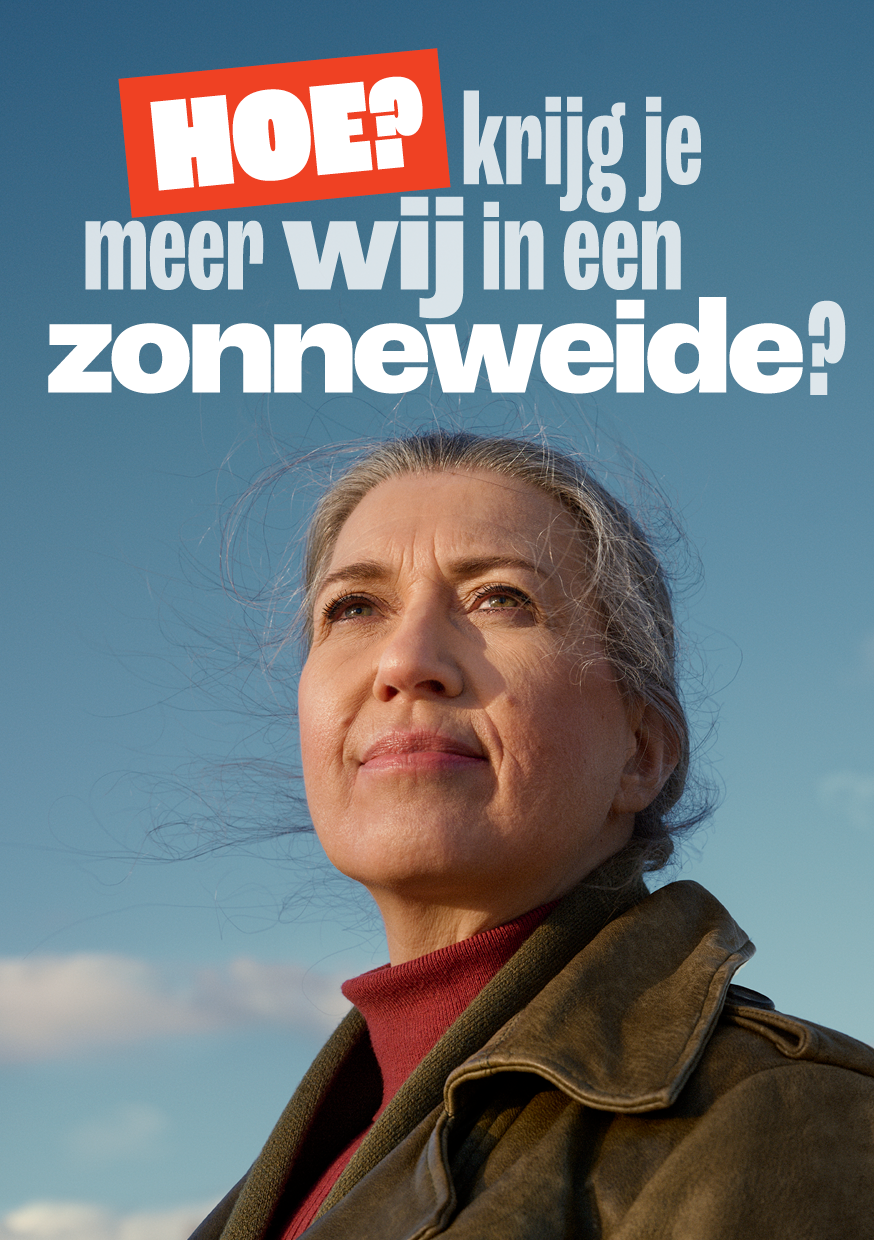 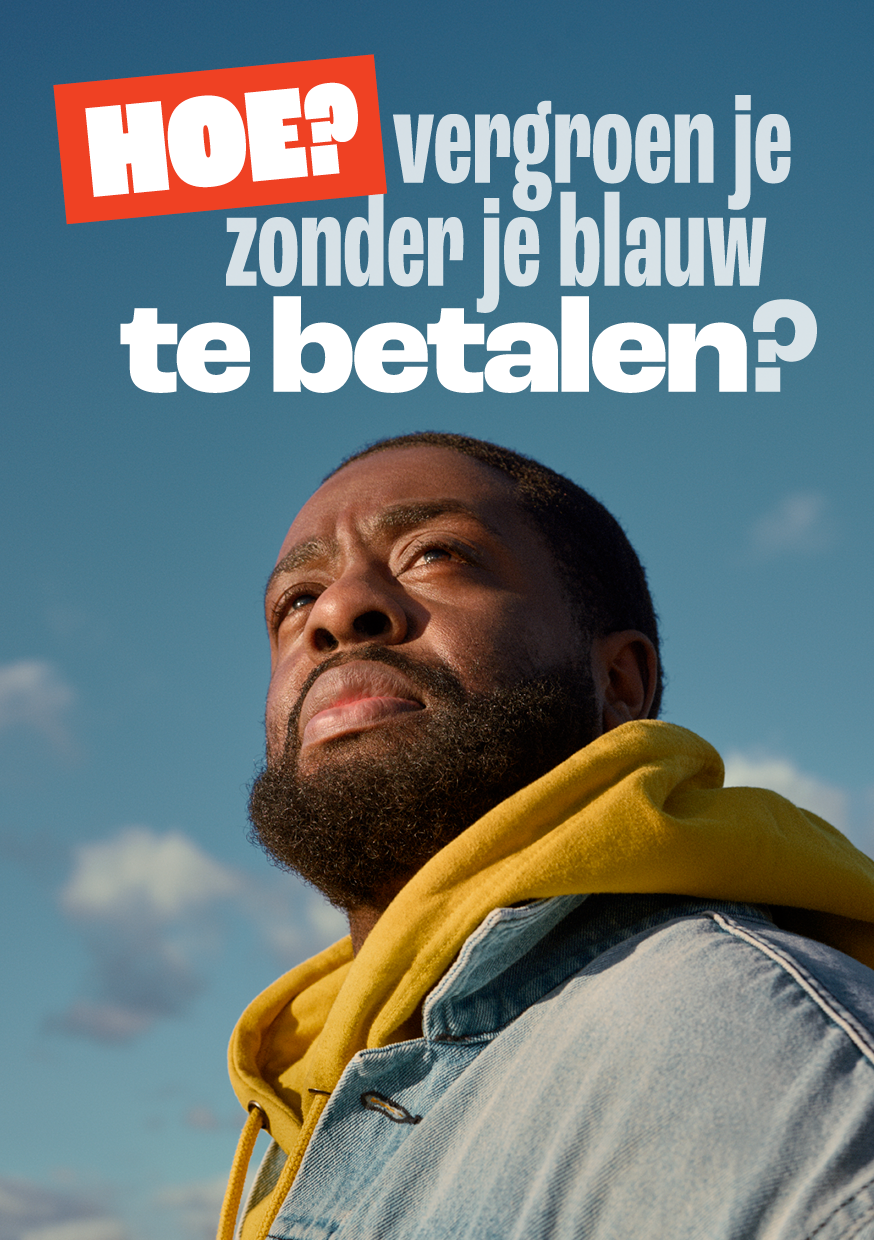 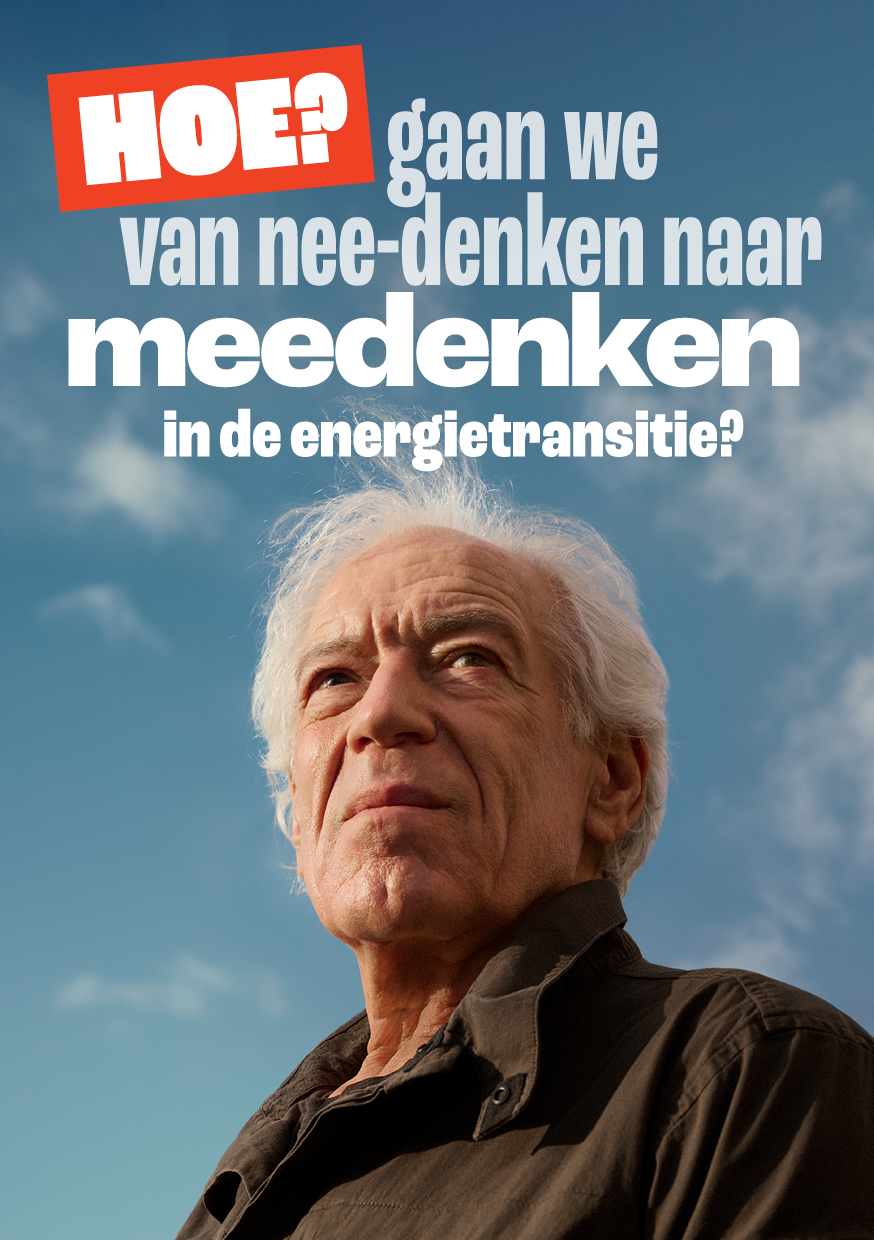 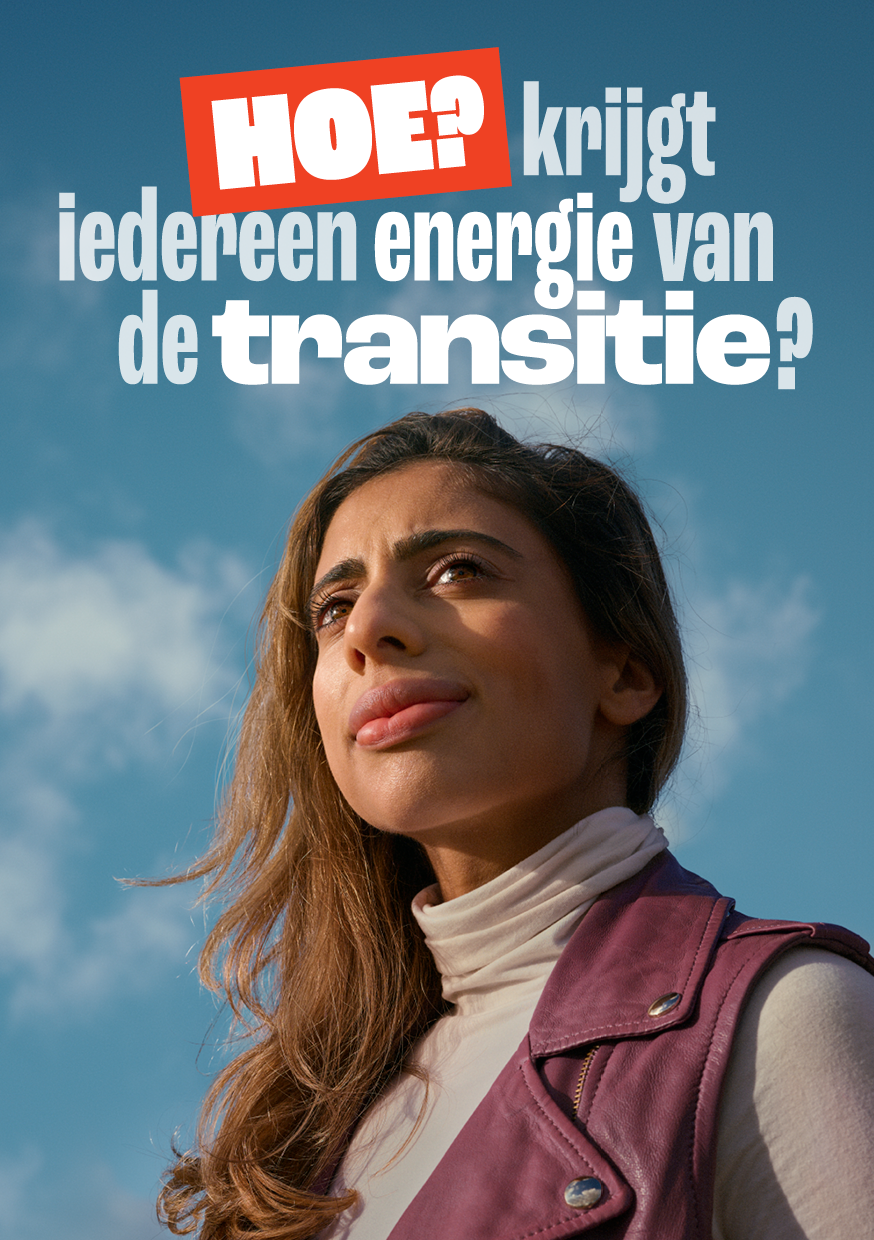 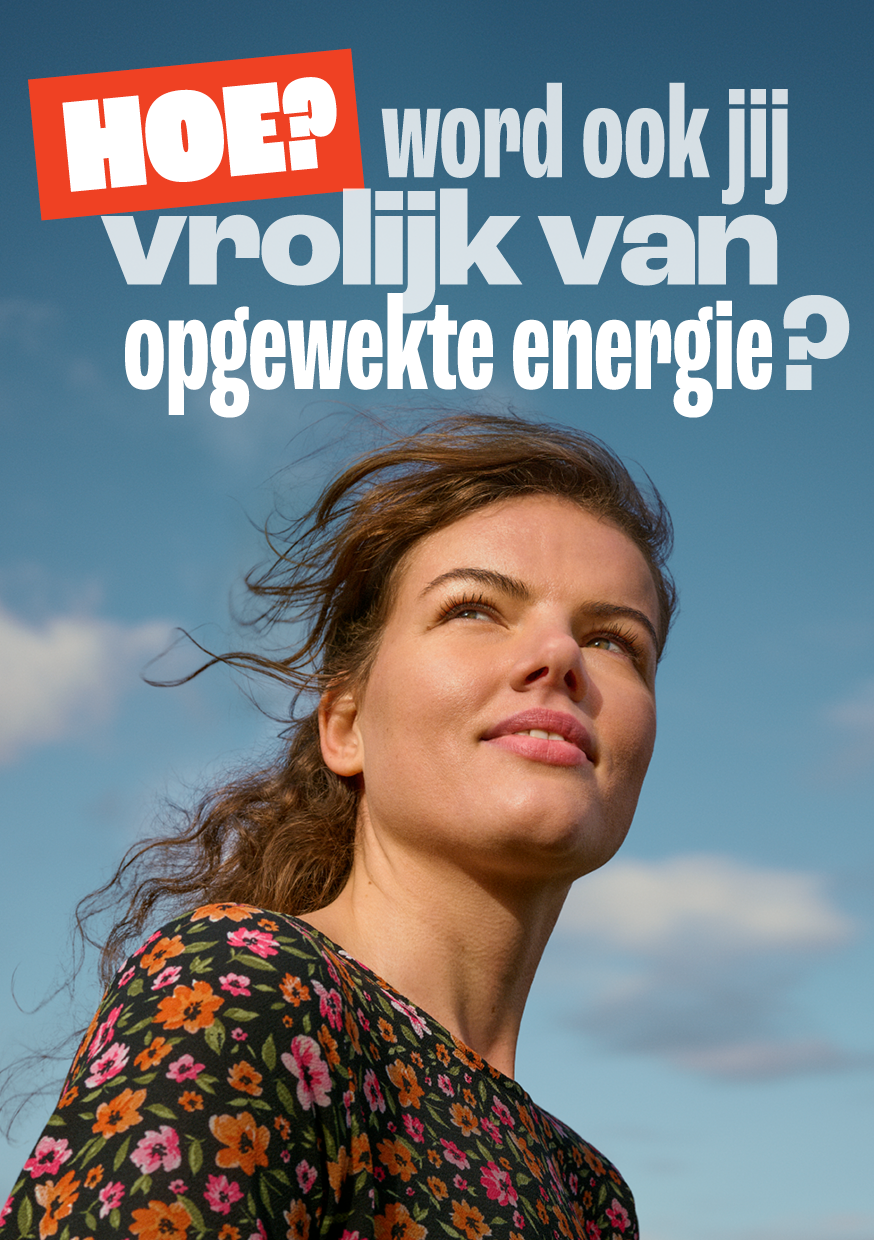 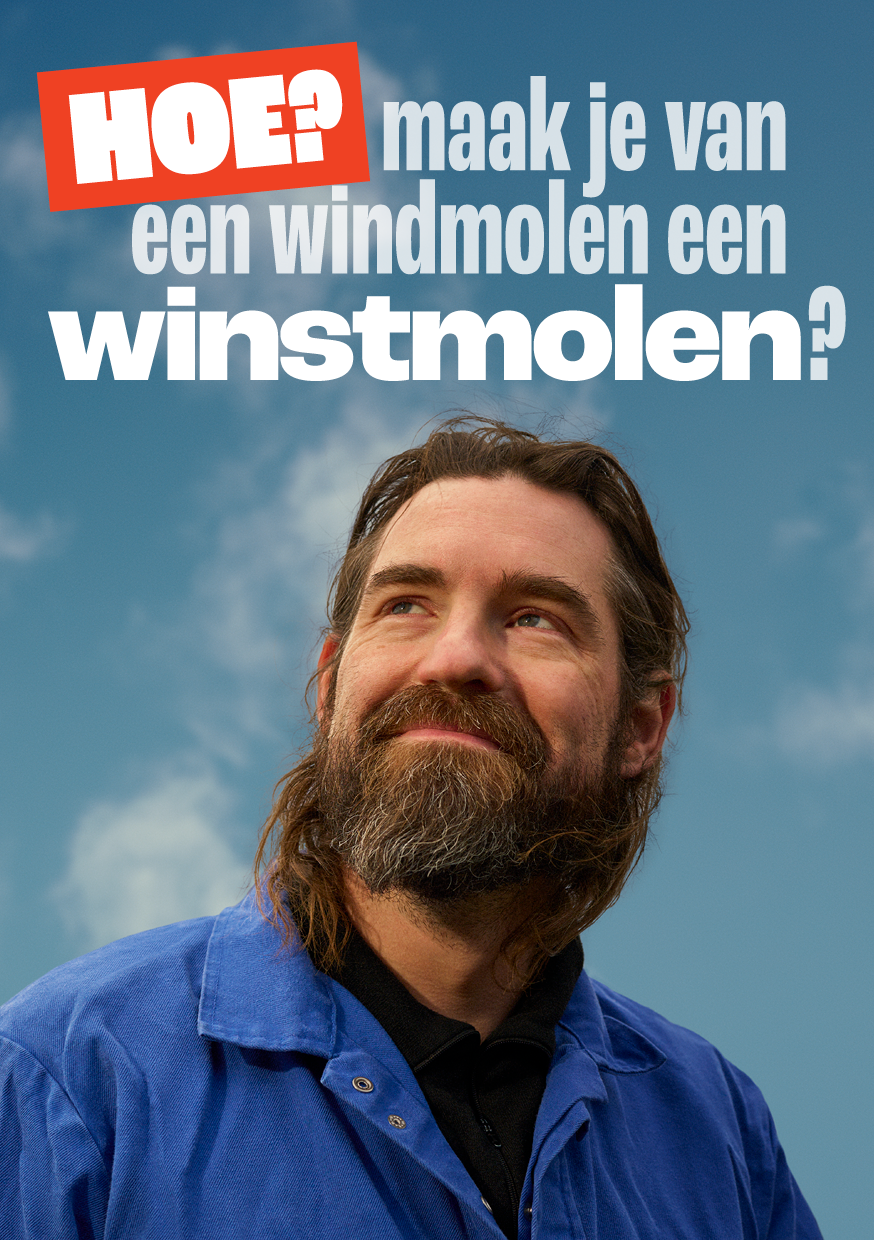 